Al Direttore Scolastico Regionale per la CampaniaLuisa Franzesee p.c. All’Assessore Scuola e Politiche sociali della Regione Campania Lucia FortiniAl Presidente della Provincia di BeneventoClaudio RicciL O R O    S E D IBenevento, 20 febbraio 2016 Prot.1630/2016flcOggetto: Attribuzione codice Convitto Nazionale “Giannone” Benevento.Le scriventi OO.SS., dopo un percorso, durato un anno, di ripetuti confronti con Regione, Provincia e Direzione Scolastica Regionale, in cui ciascuno per la propria parte si è adoperato per dare una soluzione al problema del Convitto Nazionale “Pietro Giannone” di Benevento;dopo l’approvazione con delibera n° 722 del 26/1/2016 della Regione Campania, in cui viene certificato che sono stati effettuati con regolarità tutti i passaggi previsti dalle Linee guida emanati dalla Regione Campania per l’anno scolastico 2016/2017;tenuto conto che la S.V. ha presenziato a tutte le fasi che hanno determinato la scrittura definitiva della citata delibera 722/2016 della Regione CampaniaC H I E D O N Oche siano trovati i rimedi per superare il problema tecnico nell’attribuzione del codice per l’aggregazione al Convitto Giannone dell’l'IC San Filippo di Benevento condizione necessaria per realizzare quanto deliberato dalla Regione Campania (delibera n° 722 del 26 gennaio 2016) così come richiesto nella delibera della Provincia di Benevento (delibera n° 341 del 3 dicembre 2015).In attesa di un Suo immediato riscontro, vista l’imminente scadenza temporale nell’apertura delle aree per effettuare le operazioni necessarie a realizzare l’aggregazione in parola fissata per il 22 febbraio p.v., porgono distinti saluti.Le Segreterie Provinciali di Benevento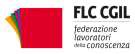 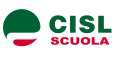 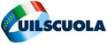 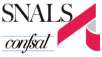 FLC CGILCISL ScuolaUIL ScuolaSNALS CONFSALV . Delli VeneriE. Del NinnoA. De NigrisI. Rosa